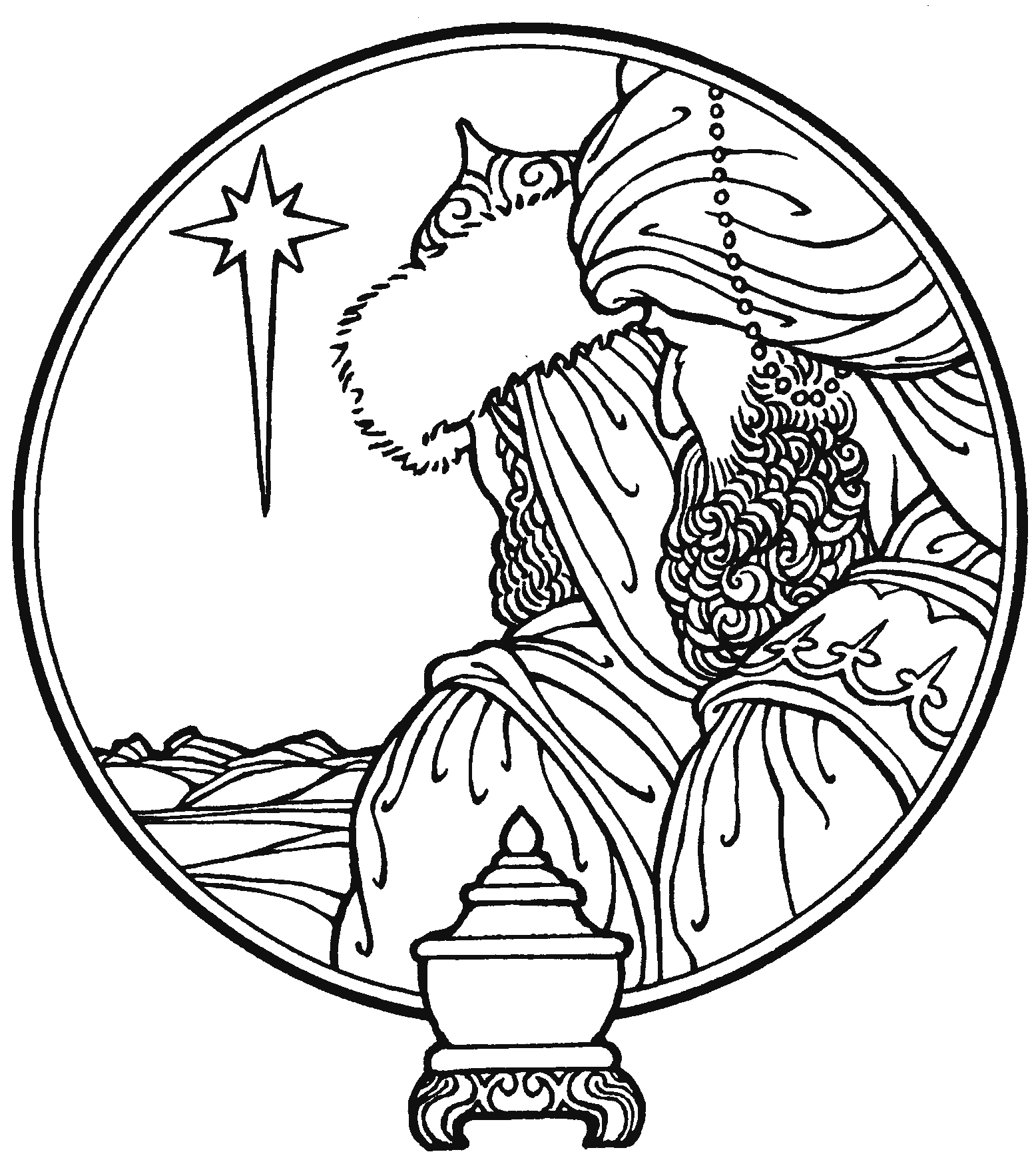 Epiphany6 January 20167:00 p.m.Zion Lutheran Church & SchoolKearney, NE + (308) 234-3410Rev. James DeLoach, Pastor + (308) 627-5260 Tony Splittgerber, Principal + (308) 293-0168A WARM WELCOME TO OUR GUESTSPlease record your attendance on a pink pad in the pew rack and let us know how we can be of service to you.  If you are a member in good standing of a sister LC-MS congregation, we invite you to commune with us.  Members of other church bodies with whom we are not in confessional fellowship are asked to please refrain from communing.  Our pastor will be happy to visit with you about our desire for true unity in Christ and how that is connected to our communion practice.  All communicants need to register in the narthex prior to the service.THE DIVINE SERVICE(Setting Four)Confession and AbsolutionHymn #397. . . . . . . . . . . . . . . . “As with Gladness Men of Old”Confession and Absolution (stand) . . . . . . . . . . . . . . Page 203Service of the WordIntroit . . . . . . . . . . . . . . . . . . . . . . . . . . . . . . . . .Psalm 45:6-8Behold the Lord, the Ru- | ler, has come,*	and the kingdom and the power and the glory 	are | in His hand. Your throne, O God, is forever and | ever.*	The scepter of your kingdom is a scepter 	of up- | rightness; You have loved righteousness and hated | wickedness.*	Therefore God, your God, has anointed you with the 	oil of gladness beyond your com- | panions; Your robes are all fragrant with myrrh and aloes and | cassia.*	From ivory palaces stringed instruments | make you 	glad; Glory be the the Father and | to the son	And to the Holy | Spirit;As it was in the be- | ginning,	Is now, and will be forever. | Amen.Behold the Lord, the Ru- | ler, has come,*	and the kingdom and the power and the glory 	are | in His hand. Kyrie . . . . . . . . . . . . . . . . . . . . . . . . . . . . . . . . . . . . Page 204Gloria in Excelsis . . . . . . . . . . . . . . . . . . . . .  . . . . . Page 204Salutation . . . . . . . . . . . . . . . . . . . . . . . . . . . . . . . . Page 205Collect of the Day P:  	O God, by the leading of a star You made known Your only-begotten Son to the Gentiles.  Lead us, who know You by faith, to enjoy in heaven the fullness of Your divine presence; through the same Jesus Christ, our Lord, who lives and reigns with You and the Holy Spirit, one God, now and forever.C:  Amen.Please be seatedOld Testament Reading . . . . . . . . . . . . . . . . . . Isaiah 60:1-6Gradual (Psalm 117; 96:8)Praise the Lord, all | nations!*	Extol him, all | peoples! For great is his steadfast | love toward us,*	and the faithfulness of the Lord endures for- | ever.Ascribe to the Lord the glory | due his name;*	bring an offering, and come in- | to his courts! Epistle Reading  . . . . . . . . . . . . . . . . . . . . . . Ephesians 3:1-12Please standAlleluia and Verse . . . . . . . . . . . . . . . . . . . . . . . . . . Page 205Holy Gospel  . . . . . . . . . . . . . . . . . . . . . . . St. Matthew 2:1-12Gospel Response. . . . . . . . . . . . . . . . . . . . . . . . . . . Page 206Nicene Creed. . . . . . . . . . . . . . . . . . . . . . . . . . . . . . Page 206Please be seatedHymn #395 . . . . . . . . . . “O Morning Star, How Fair and Bright”SermonPrayer of the Church (stand) . . . . . . . . . . . . . . . . . . Page 207Sharing of the PeaceGathering of the Offering (sit) Service of the SacramentPreface. . . . . . . . . . . . . . . . . . . . . . . . . . . . . . . . . . . Page 208Sanctus . . . . . . . . . . . . . . . . . . . . . . . . . . . . . . . . . .  Page 208Prayer of Thanksgiving . . . . . . . . . . . . . . . . . . . . . . Page 209Lord's Prayer . . . . . . . . . . . . . . . . . . . . . . . . . . . . . . Page 209Words of Our Lord & Pax Domini . . . . . . . . . . . . . .  Page 209Agnus Dei . . . . . . . . . . . . . . . . . . . . . . . . . . . . . . . . . Page 210Distribution	Hymn #398 – “Hail to the Lord’s Anointed”	Hymn #399 – “The Star Proclaims the King is Here”Nunc Dimittis . . . . . . . . . . . . . . . . . . . . . . . . . . . . . .  Page 211Post Communion Collect . . . . . . . . . . . . . . . . . . . . . Page 212Benedicamus and Benediction . . . . .  . . . . . . . . . . . Page 212Hymn #396 . . . . . . . . . . . . . . . . “Arise and Shine in Splendor”Serving Zion TodayOrganist:  Teresa Leising     Elder:  Keith NuttelmanUsher Captain: Fred Flessner & Keith NuttelmanAcolyte: Allison Wilkens Altar Guild: Shirley Oertwig & Sheryl Fox WWW.ZIONKEARNEY.COM